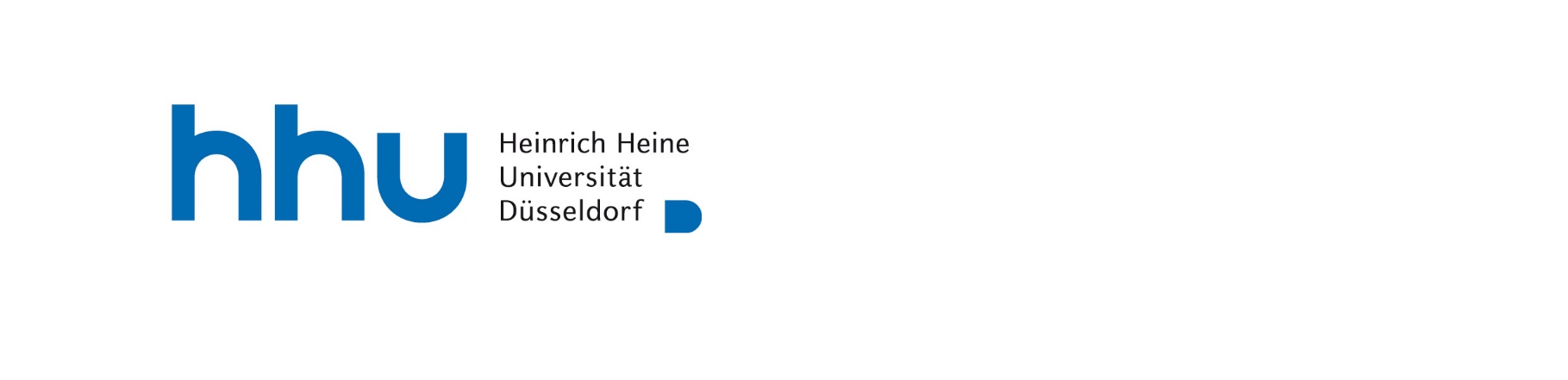 Prüfungsausschuss für gestufte Studiengänge der Philosophischen FakultätDiploma Supplementim integrativen BA-Studiengang Medien- und Kulturwissenschaft /B.A. Media and Cultural Studiesfür Herrn/Frau...................................................			Matrikel-Nr. .......................Düsseldorf, den .................................		.....................................................(Prüfungsbeauftragte(r)/Stempel)BN=Beteiligungsnachweis (no grade required)AP=Abschlussprüfung (graded exam)CP=Kreditpunkt (Credit Points)Titel der Veranstaltung (deutsch und englisch)Course Titles (German and English)Dozent/inLecturerBN CPAP CPBasismodul I (Kommunikation)Core Module I (Communication)Einführung in die Semantik / Introduction to SemanticsTitel der VeranstaltungNachname des Dozenten2Einführung in die Pragmatik / Introduction to Pragmaticsusw.usw.2Basismodul II (Kultur) /Core Module II (Culture)Einführung in den Studiengang: Schwerpunkt Kultur / Introduction to Cultural Studies2Überblicksvorlesung: Kulturgeschichte / Survey Lecture: Cultural History2Basismodul III (Medien) / Core Module III (Media)Einführung in den Studiengang: Schwerpunkt Medien / Introduction to Media Analysis2Überblicksvorlesung: Mediengeschichte / Survey Lecture: Media History2Basismodul IV (Interkulturelle Kommunikation) /Core Module IV (Intercultural Communication)Sprachkurse für Fortgeschrittene / Language Courses for Advanced LearnersTitel der VeranstaltungNachname des Dozenten4Modul Quantitative Methoden (V) / Module Quantitative Methods (V)Grundlagen der empirischen Sozialforschung / Principles of Social Researchusw.usw.2Empirische Methoden / Empirical Methods2Modul Qualitative Methoden (V) / Module Qualitative Methods (V)Qualitative Interpretationsmethoden I / Qualitative Methods I2Qualitative Interpretationsmethoden II/ Qualitative Methods II2Modul Kulturtechniken 1 (VI) / Core Module Media Practice 1 (VI)Rhetorik; Mündliche und schriftliche Kommunikations-techniken / Rhetorics; Practice of Oral and Written Communication2Creative Writing/Textdesign 1 / Creative Writing/Text Design 13Medienberufe – Übersicht / Practical Fields2Aufbaumodul Medien und Gesellschaft (I-III) / Continuation Module Media and Society (I-III)Überblicksseminar: Grundlagen der Informationswissenschaften2Überblicksseminar:  Theorien der Kommunikation / Survey Course: Theories of Communication2Überblicksseminar:  Kulturelle Systeme / Survey Course: Cultural Systems2Überblicksseminar: Medienpädagogik / Survey Course: Media Pedagogics2Aufbaumodul Medien und Ästhetik (I-III) / Continuation Module Media and Aesthetics (I-III)Angewandte Kommunikation / Applied Communication2Ästhetik und Kommunikation / Aesthetics and Communication2Medienformen/ Forms of Media2Visuelle Kultur / Visual Culture2Aufbaumodul Medien, Gesellschaft und Technik (I-III) / Continuation Module Media, Society and Technology (I-III)Medienethik und Medienrecht / Media Ethics and Media Law2Elektronische Medienkultur / Electronic Media Culture2Natur und Technik / Nature and Technology2Kultur- und medienwissenschaftliche Forschungsmethoden / Research Methods in Media and Cultural Studies2Aufbaumodul Interkulturelle Kommunikation (IV) / Continuation Module Intercultural Communication (IV)Survey Course: Prozesse und Modelle der Interkulturalität / Processes and Models of Intercultural Relations2Medien und interkulturelle Wahrnehmung I / Media and Intercultural Perception I2Medien und interkulturelle Wahrnehmung II / Media and Intercultural Perception II2Medien und Globalisierung / Media and Globalisation2Modul Kulturtechniken 2 (VI) /Module Media Practice 2 (VI)Archive und Archivierungsverfahren / Archives and Archival Storage 2Visuelle Medien/Kommunikationsdesign / Visual Media/Communication Design3Recherchetechniken und Interviewverfahren / Research and Interview Methods 3Creative Writing/Textdesign 2 / Creative Writing Text Design 23Modul Projektmanagement (VI) / Module Project Management (VI)Projektplanung und Projektauswertung / Project Organisation and Project EvaluationProjekttitel4Praktikum / InternshipPraktika (3 Monate) / Internships (3 Months)16Wahlbereich (VII) / Optional Courses (VII)222222222Colloquium zur Bachelorarbeit (I-VI) / Bachelor Thesis Course (I-VI)2Bachelorarbeit / Bachelor Thesis18Gesamtpunktzahl / Total Score	180